WIND NOTESWind—horizontal movement of air from ________ to _______ pressureIdentify the wind instruments: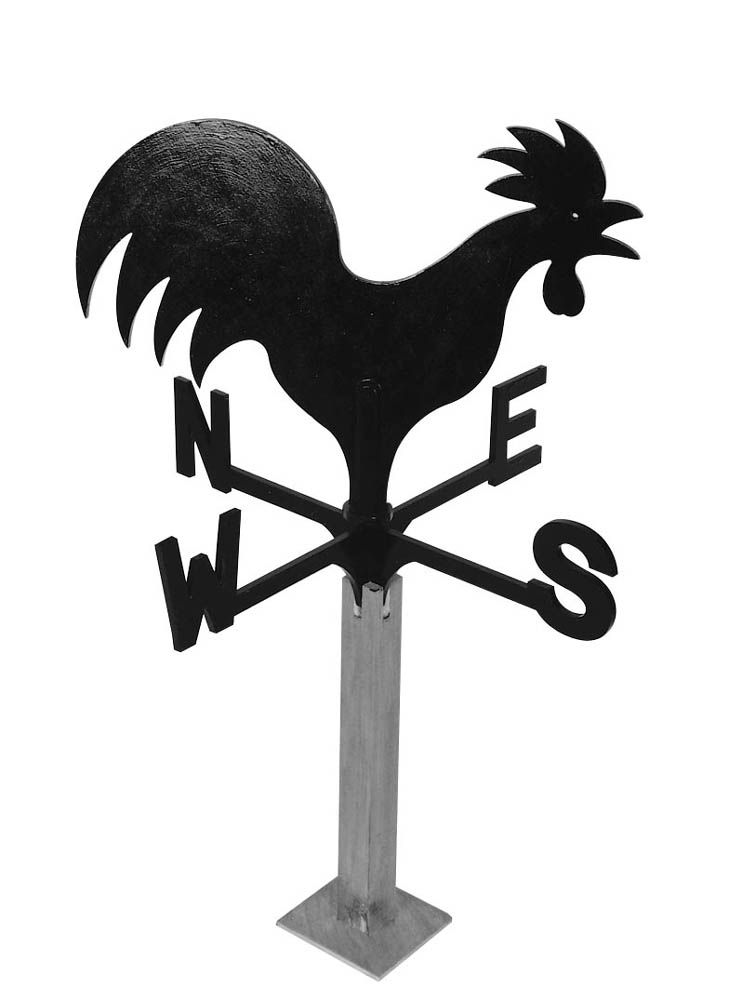 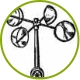 ____________________	                        __________________  (wind speed)				                 (wind direction)Global winds:  Draw and label: Trade Winds, Prevailing Westerlies, and Polar Easterlies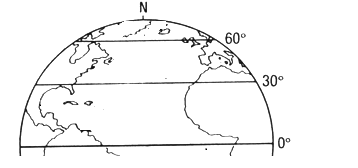 Coriolis Effect—winds appear to veer to the ______________because the earth spins.Local winds (like sea and land breeze)—see handout and sand/water lab